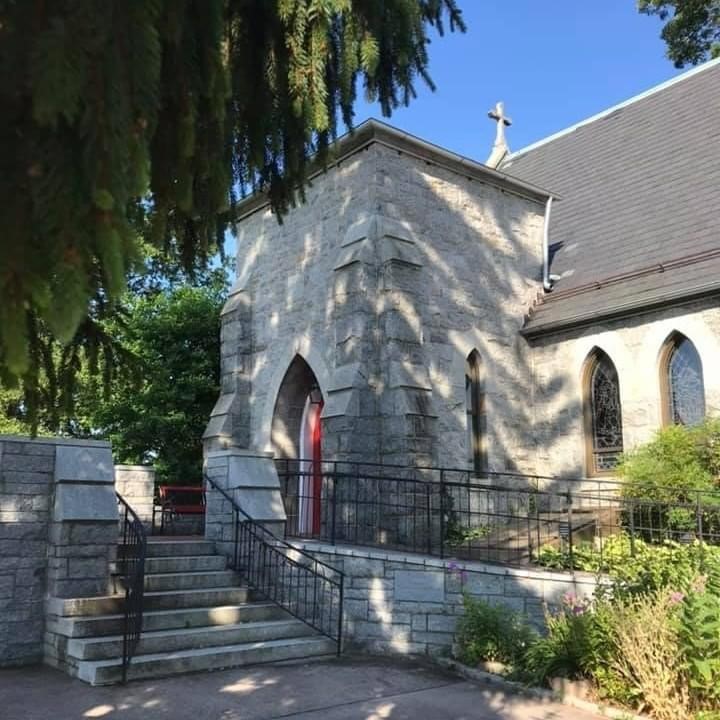 10:30 am WorshipHoly Eucharist, Rite TwoJust a gentle reminder that St. John’s is in the Orange Phase of Regathering, as directed by the Diocese. Safety protocols are given to help make our community a safe place for the most vulnerable. These include: wearing masks properly, communion of one kind, and suspension of congregational singing. If you wish to hum along quietly with the Cantor, you may do so.10:25 am Church Bell is RungOpening hymn:  Praise to the Lord, the AlmightyThe Word of GodCelebrant:  Blessed be God: Father, Son, and Holy Spirit.		        BCP 355People:  And blessed be his kingdom, now and for ever. Amen.Celebrant:  Almighty God, to you all hearts are open, all desires known, and from you no secrets are hid: Cleanse the thoughts of our hearts by the inspiration of your Holy Spirit, that we may perfectly love you, and worthily magnify your holy Name; through Christ our Lord. Amen.The Gloria in excelsisGlory to God in the highest,and peace to his people on earth. Lord God, heavenly King,almighty God and Father,we worship you, we give you thanks,we praise you for your glory.Lord Jesus Christ, only Son of the Father,Lord God, Lamb of God,you take away the sin of the world:have mercy on us;you are seated at the right hand of the Father:receive our prayer.For you alone are the Holy One,you alone are the Lord,you alone are the Most HighJesus Christ,with the Holy Spirit,in the glory of God the Father.  Amen.Celebrant:  The Lord be with you.People:  And also with you.Celebrant:  Let us pray.The Collect of the Day 		Kneel as ableGrant us, Lord, not to be anxious about earthly things, but to love things heavenly; and even now, while we are placed among things that are passing away, to hold fast to those that shall endure; through Jesus Christ our Lord, who lives and reigns with you and the Holy Spirit, one God, for ever and ever. Amen.A Reading from the Book of Proverbs			     	          31:10-31A capable wife who can find?
She is far more precious than jewels.The heart of her husband trusts in her,
and he will have no lack of gain.She does him good, and not harm,
all the days of her life.She seeks wool and flax,
and works with willing hands.She is like the ships of the merchant,
she brings her food from far away.She rises while it is still night
and provides food for her household
and tasks for her servant-girls.She considers a field and buys it;
with the fruit of her hands she plants a vineyard.She girds herself with strength,
and makes her arms strong.She perceives that her merchandise is profitable.
Her lamp does not go out at night.She puts her hands to the distaff,
and her hands hold the spindle.She opens her hand to the poor,
and reaches out her hands to the needy.She is not afraid for her household when it snows,
for all her household are clothed in crimson.She makes herself coverings;
her clothing is fine linen and purple.Her husband is known in the city gates,
taking his seat among the elders of the land.She makes linen garments and sells them;
she supplies the merchant with sashes.Strength and dignity are her clothing,
and she laughs at the time to come.She opens her mouth with wisdom,
and the teaching of kindness is on her tongue.She looks well to the ways of her household,
and does not eat the bread of idleness.Her children rise up and call her happy;
her husband too, and he praises her:“Many women have done excellently,
but you surpass them all.”Charm is deceitful, and beauty is vain,
but a woman who fears the Lord is to be praised.Give her a share in the fruit of her hands,
and let her works praise her in the city gates.Reader:  The Word of the Lord.People:   Thanks be to God.Psalm 11	Happy are they who have not walked in the counsel of the wicked, *
	nor lingered in the way of sinners,
	nor sat in the seats of the scornful! 2	Their delight is in the law of the Lord, *
	and they meditate on his law day and night.3	They are like trees planted by streams of water,
	bearing fruit in due season, with leaves that do not wither; *
	everything they do shall prosper.4	It is not so with the wicked; *
	they are like chaff which the wind blows away.5	Therefore the wicked shall not stand upright when judgment comes, *
	nor the sinner in the council of the righteous.6	For the Lord knows the way of the righteous, *
	but the way of the wicked is doomed.A Reading from the Letter of James					   3:13-4:3, 7-8aWho is wise and understanding among you? Show by your good life that your works are done with gentleness born of wisdom. But if you have bitter envy and selfish ambition in your hearts, do not be boastful and false to the truth. Such wisdom does not come down from above, but is earthly, unspiritual, devilish. For where there is envy and selfish ambition, there will also be disorder and wickedness of every kind. But the wisdom from above is first pure, then peaceable, gentle, willing to yield, full of mercy and good fruits, without a trace of partiality or hypocrisy. And a harvest of righteousness is sown in peace for those who make peace.Those conflicts and disputes among you, where do they come from? Do they not come from your cravings that are at war within you? You want something and do not have it; so you commit murder. And you covet something and cannot obtain it; so you engage in disputes and conflicts. You do not have, because you do not ask. You ask and do not receive, because you ask wrongly, in order to spend what you get on your pleasures. Submit yourselves therefore to God. Resist the devil, and he will flee from you. Draw near to God, and he will draw near to you.Reader:  The Word of the Lord.People:   Thanks be to God.Gradual hymn:  When Jesus left his Father’s throneThe Gospel						      	   	Priest:  The Holy Gospel of our Lord Jesus Christ according to Mark      9:30-37People:  Glory to you, Lord Christ.Jesus and his disciples passed through Galilee. He did not want anyone to know it; for he was teaching his disciples, saying to them, “The Son of Man is to be betrayed into human hands, and they will kill him, and three days after being killed, he will rise again.” But they did not understand what he was saying and were afraid to ask him.Then they came to Capernaum; and when he was in the house he asked them, “What were you arguing about on the way?” But they were silent, for on the way they had argued with one another who was the greatest. He sat down, called the twelve, and said to them, “Whoever wants to be first must be last of all and servant of all.” Then he took a little child and put it among them; and taking it in his arms, he said to them, “Whoever welcomes one such child in my name welcomes me, and whoever welcomes me welcomes not me but the one who sent me.”Celebrant:  The Gospel of the Lord.People:  Praise to you, Lord Christ.The congregation is seated.Sermon							         Rev. Elizabeth Sipos+The Nicene Creed						                BCP 358We believe in one God,the Father, the Almighty,maker of heaven and earth,of all that is, seen and unseen.We believe in one Lord, Jesus Christ,the only Son of God,eternally begotten of the Father,God from God, Light from Light,true God from true God,begotten, not made,of one Being with the Father.Through him all things were made.For us and for our salvationhe came down from heaven:by the power of the Holy Spirithe became incarnate from the Virgin Mary,and was made man.For our sake he was crucified under Pontius Pilate;he suffered death and was buried.On the third day he rose againin accordance with the Scriptures;he ascended into heavenand is seated at the right hand of the Father.He will come again in glory to judge the living and the dead,and his kingdom will have no end.We believe in the Holy Spirit, the Lord, the giver of life,who proceeds from the Father and the Son.With the Father and the Son he is worshiped and glorified.He has spoken through the Prophets.We believe in one holy catholic and apostolic Church.We acknowledge one baptism for the forgiveness of sins.We look for the resurrection of the dead,and the life of the world to come. Amen.Prayers of the People Form II						      BCP 385Litanist:  I ask your prayers for God’s people throughout the world; for Most Rev’d. Justin Welby, Archbishop of Canterbury; for The Most Rev’d. Michael Curry, our Presiding Bishop; for Right Rev’d. Eugene Sutton, our Bishop; for the Rt. Rev’d Robert Ihloff, our Assisting Bishop, for our Rector, Rev. Elizabeth Sipos, for the Wardens, Vestry, Staff, and all members and friends of St. John’s Church; for this gathering; and for all ministers and people.Pray for the Church.SilenceLitanist:  I ask your prayers for peace; for goodwill among nations; for this community, the nation, and the world; especially for Joseph, our President; for Larry, our Governor; for Brandon, Nick, John and Barry, who lead our City and Counties, and for the well being of all people. Pray for justice and peace.SilenceLitanist:  I ask your prayers for the poor, the sick, the hungry, the oppressed, and those in prison.  Pray for those in any need or trouble.SilenceLitanist:  I ask your prayers for all who seek God, or a deeper knowledge of him.  Pray that they may find and be found by him.SilenceLitanist:  I ask your prayers for the departed.  Pray for those who have died.SilenceLitanist:  Almighty God, by your Holy Spirit you have made us one with your saints in heaven and on earth: Grant that in our earthly pilgrimage we may always be supported by this fellowship of love and prayer, and know ourselves to be surrounded by their witness to your power and mercy. We ask this for the sake of Jesus Christ, in whom all our intercessions are acceptable through the Spirit, and who lives and reigns for ever and ever. Amen.Celebrant:  Let us confess our sins against God and our neighbor.Celebrant and People:  Most merciful God, we confess that we have sinned against you in thought, word, and deed, by what we have done, and by what we have left undone. We have not loved you with our whole heart; we have not loved our neighbors as ourselves. We are truly sorry and we humbly repent. For the sake of your Son Jesus Christ, have mercy on us and forgive us; that we may delight in your will, and walk in your ways, to the glory of your Name. Amen.Celebrant:  Almighty God have mercy on you, forgive you all your sins through our Lord Jesus Christ, strengthen you in all goodness, and by the power of the Holy Spirit keep you in eternal life. Amen.*The Peace									      BCP 360Celebrant:  The peace of the Lord be always with you.People:  And also with you.Welcome & AnnouncementsThe Holy CommunionOffertory hymn:  Sing ye faithful, sing with gladnessDoxologyPraise God, from whom all blessings flow; praise him, all creatures here below; praise him above, ye heavenly host: praise Father, Son and Holy Ghost.THE GREAT THANKSGIVING: Eucharistic Prayer D	      BCP 372Celebrant:  The Lord be with you.People:  And also with you.Celebrant:  Lift up your hearts.People:  We lift them to the Lord.Celebrant:  Let us give thanks to the Lord our God.People:  It is right to give him thanks and praise.Celebrant:  It is truly right to glorify you, Father, and to give you thanks; for you alone are God, living and true, dwelling in light inaccessible from before time and for ever.Fountain of life and source of all goodness, you made all things and fill them with your blessing; you created them to rejoice in the splendor of your radiance.Countless throngs of angels stand before you to serve you night and day; and, beholding the glory of your presence, they offer you unceasing praise. Joining with them, and giving voice to every creature under heaven, we acclaim you, and glorify your Name, as we say,SanctusHoly, holy, holy Lord, God of power and might,heaven and earth are full, full of your glory.Hosanna in the highest.Blessed is he who comes in the name of the Lord.Hosanna in the highest.Celebrant:  We acclaim you, holy Lord, glorious in power. Your mighty works reveal your wisdom and love. You formed us in your own image, giving the whole world into our care, so that, in obedience to you, our Creator, we might rule and serve all your creatures. When our disobedience took us far from you, you did not abandon us to the power of death. In your mercy you came to our help, so that in seeking you we might find you. Again and again you called us into covenant with you, and through the prophets you taught us to hope forsalvation.Father, you loved the world so much that in the fullness of time you sent your only Son to be our Savior. Incarnate by the Holy Spirit, born of the Virgin Mary, he lived as one of us, yet without sin. To the poor he proclaimed the good news of salvation; to prisoners, freedom; to the sorrowful, joy. To fulfill your purpose he gave himself up to death; and, rising from the grave, destroyed death, and made the whole creation new.And, that we might live no longer for ourselves, but for him who died and rose for us, he sent the Holy Spirit, his own first gift for those who believe, to complete his work in the world, and to bring to fulfillment the sanctification of all.When the hour had come for him to be glorified by you, his heavenly Father, having loved his own who were in the world, he loved them to the end; at supper with them he took bread, and when he had given thanks to you, he broke it, and gave it to his disciples, and said, “Take, eat: This is my Body, which is given for you. Do this for the remembrance of me.”After supper he took the cup of wine; and when he had given thanks, he gave it to them, and said, “Drink this, all of you. This is my Blood of the new Covenant, which is shed for you and for many for the forgiveness of sins. Whenever you drink it, do this for the remembrance of me.”Father, we now celebrate this memorial of our redemption. Recalling Christ’s death and his descent among the dead, proclaiming his resurrection and ascension to your right hand, awaiting his coming in glory; and offering to you, from the gifts you have given us, this bread and this cup, we praise you and we bless you.Celebrant and People:  We praise you, we bless you, we give thanks to you, and we pray to you, Lord our God.Celebrant:  Lord, we pray that in your goodness and mercy your Holy Spirit may descend upon us, and upon these gifts, sanctifying them and showing them to be holy gifts for your holy people, the bread of life and the cup of salvation, the Body and Blood of your Son Jesus Christ.Grant that all who share this bread and cup may become one body and one spirit, a living sacrifice in Christ, to the praise of your Name. Remember, Lord, your one holy catholic and apostolic Church, redeemed by the blood of your Christ. Reveal its unity, guard its faith, and preserve it in peace.And grant that we may find our inheritance with the Blessed Virgin Mary, with patriarchs, prophets, apostles, and martyrs, with St. John and all the saints who have found favor with you in ages past. We praise you in union with them and give you glory through your Son Jesus Christ our Lord.Through Christ, and with Christ, and in Christ, all honor and glory are yours, Almighty God and Father, in the unity of the Holy Spirit, for ever and ever. Amen.And now, as our Savior Christ has taught us, we are bold to say,Our Father, who art in heaven,
    hallowed be thy Name,
    thy kingdom come,
    thy will be done,
        on earth as it is in heaven.
Give us this day our daily bread.
And forgive us our trespasses,
    as we forgive those
        who trespass against us.
And lead us not into temptation,
    but deliver us from evil.
For thine is the kingdom,
    and the power, and the glory,
    for ever and ever. Amen.Invitation to CommunionThe Breaking of the BreadCelebrant:  Alleluia. Christ our Passover is sacrificed for us;People:  Therefore let us keep the feast. Alleluia.Celebrant:  The Gifts of God for the people of God.Communion hymn:  O Master, let me walk with theeThe Post Communion Prayer		                                               BCP 366Celebrant and People:  Almighty and everliving God, we thank you for feeding us with the spiritual food of the most precious Body and Blood of your Son our Savior Jesus Christ; and for assuring us in these holy mysteries that we are living members of the Body of your Son, and heirs of your eternal kingdom. And now, Father, send us out to do the work you have given us to do, to love and serve you as faithful witnesses of Christ our Lord. To him, to you, and to the Holy Spirit, be honor and glory, now and for ever. Amen.BlessingClosing hymn:  How firm a foundation, ye saints of the LordThe DismissalCelebrant:  Let us go forth in the name of the risen Lord. Alleluia! Alleluia! People:  Thanks be to God. Alleluia, Alleluia!Altar Flowers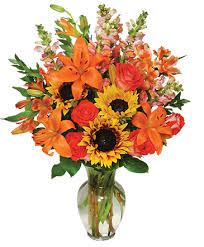 Given to the Glory of Godby Marguerite Lobbin Thanksgiving for her daughter, Mindi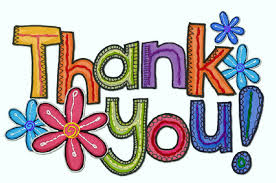 